Priorities for the WeekWeekly Calendar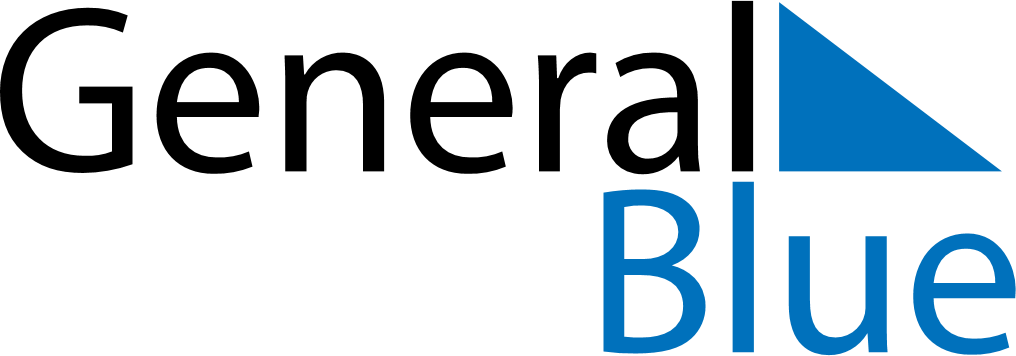 April 4, 2022 - April 10, 2022Weekly CalendarApril 4, 2022 - April 10, 2022Weekly CalendarApril 4, 2022 - April 10, 2022Weekly CalendarApril 4, 2022 - April 10, 2022Weekly CalendarApril 4, 2022 - April 10, 2022Weekly CalendarApril 4, 2022 - April 10, 2022Weekly CalendarApril 4, 2022 - April 10, 2022Weekly CalendarApril 4, 2022 - April 10, 2022MONApr 04TUEApr 05WEDApr 06THUApr 07FRIApr 08SATApr 09SUNApr 106 AM7 AM8 AM9 AM10 AM11 AM12 PM1 PM2 PM3 PM4 PM5 PM6 PM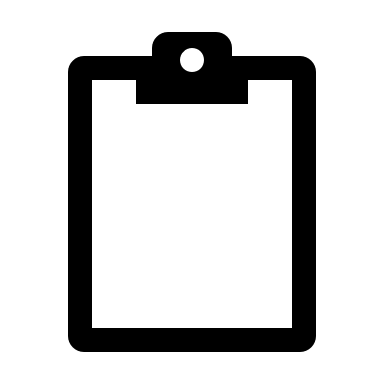 